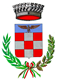 COMUNE DI TERNO D’ISOLA       PROVINCIA DI BERGAMOAl Sig. Sindaco del Comune di Terno d’Isola (BG)BANDO PER LA CONCESSIONE DI CONTRIBUTI STRAORDINARI PER SOSTEGNO BOLLETTE DELLE ASSOCIAZIONI/SOCIETA' SPORTIVE DILETTANTISTICHE AVENTI SEDE LEGALE IN TERNO D'ISOLA COLPITE DALLA CRISI PROVOCATA DALL'EMERGENZA SANITARIA DA COVID 19Il/la sottoscritto/a ____________________________ nato/a a ___________il______________residente a ___________________________ in Via _________________________n._______recapito telefonico _______________________ e mail________________________________PEC _______________________________________________________________________in qualità di ________________________________________________________________della Associazione/Società Sportiva Dilettantistica__________________________________con sede legale a __________________________ in Via _____________________________E mail ___________________________________PEC_______________________________Codice Fiscale/P.IVA _________________________________________________________CHIEDEla concessione del contributo di cui ai Fondi Covid erogati ai sensi dell’art. 112 del D.L. 19/05/2020, n. 34 “Rilancio” e destinati dall’Amministrazione comunale ad interventi di sostegno di carattere economico a favore delle Associazioni/Società Sportive Dilettantistiche aventi sede legale in Terno d’Isola e che gestiscono, sul territorio comunale, impianti sportivi di proprietà comunale in forza di convenzioni con il Comune di Terno d’Isola, operanti in ambito sportivo ed iscritte al Registro Nazionale delle Associazioni e Società Sportive dilettantistiche.A tal fine DICHIARA, ai sensi dell’art. 46 del D.P.R. 28/12/2000, n. 445, sotto la propria responsabilità e consapevole delle responsabilità connesse alla produzione di dichiarazioni false, falsità negli atti e uso di atti falsi, punite ai sensi dell’art. 495 del C.P., dell’art. 76 del D.P.R. 28/12/2000, n. 445, nonché della decadenza dei benefici eventualmente conseguenti al provvedimento emanato sulla base della dichiarazione non veritiera:di aver preso visione del Bando in oggetto e di averne accettate clausole e condizioni;di avere in gestione, in forza di convenzione, l’impianto sportivo comunale di via____________________________________________________________________;di aver sostenuto costi per la fornitura di energia elettrica, gas e acqua per la propria attività sociale nel periodo 01/09/2021-____/___/2022 (data di approvazione del bando di partecipazione) per complessivi € ________________ così distinti:di (barrare il caso specifico):non aver ottenuto altri contributi da Enti pubblici (Regioni, Province, Comuni), Associazioni, Fondazioni o altri organismi a sostegno delle spese di cui al presente bando e per il periodo ivi considerato. aver ottenuto altri contributi da Enti pubblici (Regioni, Province, Comuni), Associazioni, Fondazioni o altri organismi a sostegno delle spese di cui al presente bando e per il periodo ivi considerato per complessivi €______________ da___________________________________________________________________;di essere dotata di Statuto;di aver domicilio fiscale nel Comune di Terno d’Isola;di essere operante sul territorio comunale;di essere regolarmente iscritta al Registro Nazionale delle Associazioni e Società Sportive dilettantistiche, istituito dal CONI per il "riconoscimento ai fini sportivi" ai sensi dell’art. 5, c.2 lett. c) del D.Lgs. 23/07/1999, n. 242;di aver subito nell’anno 2021 un periodo di inattività delle attività sportive a seguito dei provvedimenti statali di sospensione di almeno 60 giorni continuativi nel periodo_____________________________;di indicare, ai fini dell’erogazione del contributo, il seguente IBAN __________________di dare il proprio consenso al trattamento dei dati nel rispetto di quanto previsto dal D.Lgs. 30/05/2003, n. 193 “Codice in materia di protezione dei dati personali” come integrato dal G.D.P.R. UE 2016/679 e dal D.Lgs. 10/08/2018, n. 101.Alla presente domanda ALLEGA la seguente documentazione:copia documento di identità in corso di validità del richiedente;copia delle fatture 2021 e 2022 relative all’utenza di energia elettrica, gas e acqua per il periodo dal 01/09/2021 al 20/06/2022 (data di approvazione del bando di partecipazione).Terno d’Isola (BG), il   _______________                   In fede,__________________________________ENERGIA ELETTRICAGASACQUA€€€